ROMÂNIA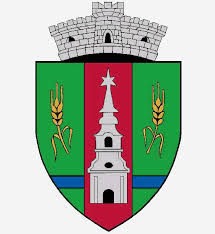 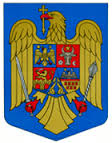 JUDEŢUL ARADCONSILIUL LOCAL ZERINDTel/Fax: 0257355566e-mail: primariazerind@yahoo.comwww.primariazerind.ro H  O  T  A  R A  R  E  A  NR.75.din  23.11.2016.privind aprobarea ORDINEI DE ZI  a sedintei    ORDINARE de lucru a Consiliului Local Zerind din data de 23.11.2016.Consiliul Local ZERIND, Judetul Arad, intrunit in sedinta ordinara convocata  la data de 23.11.2016.Vazand:-Prevederile art.39 alin.1. si art.43 alin.1,art.47 din Legea nr. 215/2001,republicata,privind Administratia publica locala.-Numarul voturilor exprimate ale consilierilor 9  voturi ,,pentru,, astfel exprimat de catre cei 9 consilieri prezenti,din totalul de 9 consilieri locali in functie,H  O  T  A  R  A  S  T  E:Art.1.-  Se aproba  ORDINEA DE ZI  a sedintei ordinara de lucru  a Consiliului Local  Zerind din data  de 23.11.2016.cu modificarea acesteia prin suplimentare cu un proiect de hotarare.ORDINEA DE ZI:1.PROIECT DE HOTARARE privind aprobarea rectificării bugetului  al Consiliului Local Zerind pe anul 20162.PROIECT DE HOTARARE privind aprobarea cotizatiei Consiliului Local Zerind  pe anul 2016 la bugetul Asociatiei Grup de Actiune Locala ,,Micro-Regiunea Vailor Crisurilor Alb si Negru,,3. PROIECT DE HOTARARE privind aprobarea alipirii parcelelor inscrise in CF  nr.300051, 300177,300178 si 300179- Zerind,proprietatea publica a Comunei Zerind4. PROIECT DE HOTARARE privind aprobarea dezlipirii  imobilului teren agricol,pasune,proprietate publica a Comunei Zerind inscris in CF nr 3003385. PROIECT DE HOTARARE privind încheierea Contractului de comodat cu Cabinetul Stomatologic Dr Varga Izabella Timea din Comuna Zerind,obiectul fiind acordarea folosinței gratuite a clădirii anexă a Școlii Generale Zerind,proprietatea publică a Comunei Zerind6.PROIECT DE HOTARARE privind  acordarea de facilităţi cadrelor didactice de la Şcoala Gimnaziala Tabajdi Karoly Zerind7.PROIECT DE HOTARARE privind  acordul in principiu privind infiintarea GRADINITEI  CU  PROGRAM  PRELUNGIT in Comuna ZERIND incepand cu anul scolar 2017-2018.Art.2.-Cu ducerea la indeplinire a prezentei se incredinteaza primarul Comunei Zerind.Art.3.-Prezenta se comunica Institutiei Prefectului-Judetul Arad.                             PREŞEDINTE                                  Contrasemneaza,SECRETAR                             BODI  ARNOLD                             jr.BONDAR HENRIETTE KATALIN